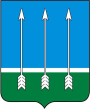      Администрация   закрытого административно - территориального образования  Озерный Тверской области П О С Т А Н О В Л Е Н И ЕО проведении весенней декады и субботника по благоустройству и наведению санитарного порядка на территории ЗАТО Озерный Тверской области         В целях обеспечения мероприятий по выполнению работ по благоустройству, озеленению и уборке территории, созданию благополучной санитарно-эпидемиологической обстановки в соответствии с                          Правилами благоустройства территории городского округа ЗАТО Озерный Тверской области, утвержденными Решением Думы ЗАТО Озерный от 13.10.2017 года № 64,П О С Т А Н О В Л Я Ю:         1. Провести в период с 17 апреля 2023 года  по 28 апреля 2023 года весеннюю декаду по благоустройству и  наведению санитарного порядка на территории ЗАТО Озерный Тверской области.        2. В рамках  весенней декады 22.04.2023 г. организовать проведение  общегородского субботника.        3. Утвердить состав комиссии по контролю за ходом проведения весенней декады по благоустройству и наведению санитарного порядка на территории ЗАТО Озерный Тверской области (Приложение № 1).        4. Руководителям предприятий, организаций и учреждений всех форм собственности, а также собственникам и арендаторам  зданий и сооружений на территории ЗАТО Озерный Тверской области организовать и провести уборку закрепленных и прилегающих территорий с 17 апреля  по 28 апреля   2023 года.        5. МБУ «Дорсервис ЗАТО Озерный» (Головин А.А.) обеспечить участников уборки транспортом для вывоза мусора.       6. Отделу по строительству и ЖКХ администрации ЗАТО Озерный (Федотова С.А.) разработать план проведения субботника.       7. Комиссии по контролю за ходом проведения весенней декады по благоустройству и наведению санитарного порядка на территории ЗАТО Озерный Тверской области провести проверку закрепленных за предприятиями и учреждениями территорий.       8. Контроль за исполнением настоящего постановления возложить на заместителя Главы администрации ЗАТО Озерный по вопросам ЖКХ Васильева А.А.       9.  Настоящее постановление вступает в силу со дня его подписания.      10. Настоящее постановление опубликовать в газете «Дни Озерного» и разместить на официальном сайте муниципального образования ЗАТО Озерный в сети интернет (www.ozerny.ru).Глава ЗАТО Озерный                                                                          Н.А. Яковлева                                                                              Приложение № 1                              к  постановлению  администрации                      ЗАТО Озерный от 17.04.2023 года № 41Состав комиссии по контролю за ходом проведения весенней декады по благоустройству и наведению санитарного порядка на территории ЗАТО Озерный Тверской области(далее-Комиссия)Председатель  Комиссии - заместитель Главы администрации ЗАТО Озерный по вопросам ЖКХ  А.А. Васильев;Члены комиссии:- С.А. Федотова, руководитель отдела по строительству и ЖКХ администрации ЗАТО Озерный;- А.А. Головин, директор МБУ «Дорсервис ЗАТО Озерный»; - Е.С. Чигрина, техник  ООО «УК Комсервис» (по согласованию),- З.П. Попова, техник ООО «УК Комсервис» » (по согласованию).секретарь  Комиссии - старший инспектор отдела благоустройства и ЖКК МКУ «АТС ЗАТО Озерный» Ю.Ю. ЛукинаПЛАНмероприятий по проведению весенней  декады по благоустройству и наведению порядка на территории ЗАТО Озерный Тверской области в 2023 году   17.04.2023                            № 41№п/пНаименование мероприятияСрок исполненияОтветственный за исполнение1.Проведение совещания с руководителями предприятий и организаций  по вопросу организации  уборки территорий в период проведения декады.17.04.2023 г.Руководитель отдела строительства и ЖКХ администрации ЗАТО Озерный» С.А. Федотова2.Организация проверок территорий предприятий, организаций, учрежденийпроведение весенней декады по благоустройству –17 апреля – 28 апреля 2023 гРуководитель отдела строительства и ЖКХ администрации ЗАТО Озерный» С.А. Федотова3.Разработка планов-заданий  предприятиям, учреждениям, ИП по проведению весенней декады благоустройства территорий ЗАТО Озерный.14 апреля 2023 г.Руководитель отдела строительства и ЖКХ администрации ЗАТО Озерный» С.А. Федотова4. 4.14.24.34.44.5Организация проведения весенней декады:-уборка придомовых территорий;-уборка территорий прилегающих к общественным зданиям и сооружениям;-уборка объектов потребительского рынка и территорий, прилегающих к ним, от мусора;- ремонт объектов благоустройства;-уборка мест отдыха горожан и территорий общего пользования.   до 28.04.2023г.Руководители предприятий, организаций и учреждений ЗАТО Озерный5.Ликвидация несанкционированных навалов мусора на территории ЗАТО Озерный, на прилегающих территорияхдо 28.04.2023г.Директор МБУ «Дорсервис ЗАТО Озерный» А.А. Головин6.Уборка смета и песка у бордюров дорожного полотнадо 28.04.2023 г.Директор МБУ «Дорсервис ЗАТО Озерный» А.А. Головин7.Ремонт детских  площадок и скамеек на дворовых территориях и территориях общего пользованиядо 28.04.2023г.Директор МУП ЗАТО Озерный                       «УК Комсервис»                    В.В. Мосиенко8.Проведение общегородского субботника28.04.2023 г.Отдел по строительству и ЖКХ администрации ЗАТО Озерный9.Комиссионная проверка результатов проведения декады по благоустройству и наведению санитарного порядка на территории ЗАТО Озерный Тверской области 28.04.2023г.Комиссия10.Освещение проведения месячника по благоустройству в средствах массовой информации ЗАТО Озёрный Апрель АНО Редакция газеты «Дни Озерного»Ежова В.В.